Análise de ManacapuruFigura 1 Matrículas Gerais 2016/1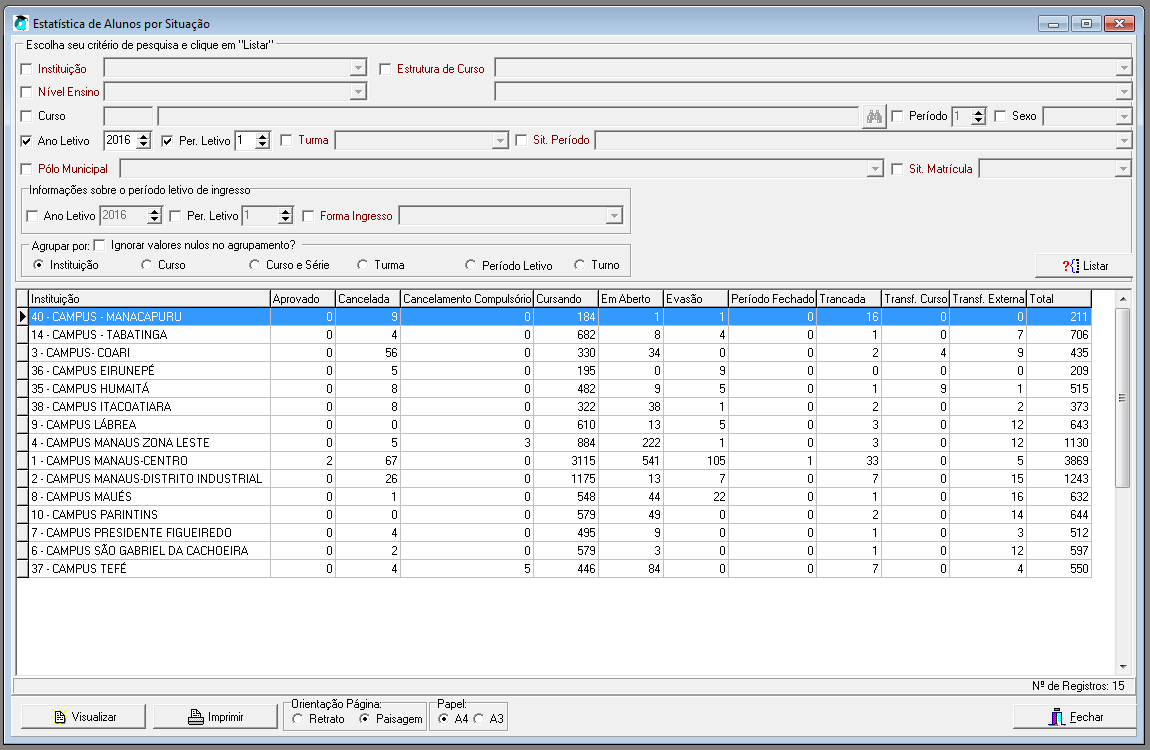 Fonte: Q-Acadêmico 2016Segundo a  Figura 1 O Total de Matrículas do Campus é de 211Assim discriminadasCancelamento: 09Cursando: 184Em aberto: 1 (todas com situação no período “Matriculado”). Evasão: 1Trancada: 16Transferência Externa: 00Matrículas Iniciais em 2016: 88 okResumo a informação da planilha da CEPI deve ser corrigida quanto ao Acadêmico para 643 matrículas em 2016Não há divergência quanto a matrícula inicial.MatrículaNomeSituação MatrículaSituação Período2014233850318CRISTH ELLEM SILVA DE SALESMatriculadoEm Aberto